Videoconferência: Operações com números decimaisBom dia 5º ano.Quarta-feira é dia de videoconferência. Nos encontramos às 10h pelo Meet.Faremos a correção, juntos, da atividade do dia 05/10, descobrindo os ingredientes.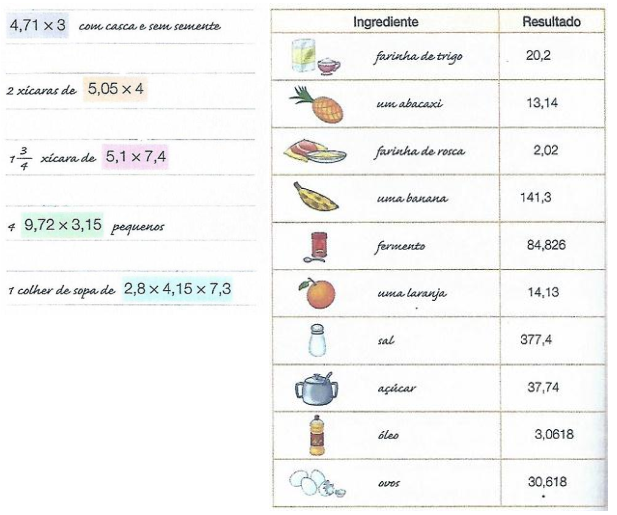 